End of Project Report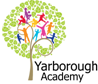 ProjectDuring this term the children have been working towards answering the Essential Question of How can we create packaging to help keep children healthy?This has included:English – Identifying the features of a glossary. Sorting words alphabetically. Matching words with definitions. Writing a glossary for the ingredients in a salad. Answering questions about a text on Florence Nightingale. Using conjunctions.Describing the work of Florence Nightingale in our own words. Writing a recount about our visit to Eureka. Sequencing the story of Hansel and Gretel. Creating a character profile for the role we played when retelling Hansel and Gretel. Changing an event in a story by including a healthy house. Creating a story mountain with an alternative event. Writing our own story of Hansel and Gretel. Maths – Creating tally charts to show the sugar content of drinks.Creating a bar graph to show the sugar content of drinks using our tally charts. Interpreting data from our graphs and charts. Finding the difference between sugar contents in different drinks. Telling the time to help us know when to brush our teeth. Using graphs to interpret how much food from each food group we need every day. Science– Investigating sugar content in drink. Naming the bones in the human body. Tasting different fruits brought in by our visitor from Morrisons. Designing posters to show others how to care for their teeth. Identifying a balanced diet using the ‘eat well plate’. Looking at the effect of exercise on our bodies. Growing cress.Computing– Using the SUGAR SMART app to find out the sugar content of food/drink. History- Creating a timeline of events to show what happens when we are poorly. Researching Florence Nightingale. Comparing past and present cures in medicine. Art- Painting pictures/collages of Florence Nightingale by looking closely at her picture. Drawing and painting still life pictures of fruit inspired by Van Gogh. Adding white and black to make tints and tones. Mixing primary colours to make secondary colours. D.T.– Making paper lanterns based on the ‘lady with the lamp’. Creating skeletons using art straws. Evaluating the design of current labels. Designing and making new labels to help children to stay healthy. P.E. – Participating in a fitness session. Experiences to enhance the learning have been:A visit from Mrs Harrison from Morrisons who taught us about healthy foods and gave us the opportunity to taste lots of fruits and vegetables. A visit to Eureka in the All About Me section to learn about our bodies. The final project included an exhibition of our drinks labels. In addition to the projects running your child has also been taught ‘stand-alone’ lessons including Maths skills, Phonic sessions, Guided reading, Personal Development, SMSC (Spiritual, Moral, Social and Cultural Education) Religious Education, Physical Education, Music and Singing.They have also studied ‘Horrid Henry and the Tooth Fairy’ and a number of versions of Hansel and Gretel as their class books.